Some Last WordsBirthdaysMichael Jakovac	August 18 Carl Bonnick	August 27Nicole Baquian	August 27Anniversaries	Shivam and Patricia	August 11Want your birthday/anniversary included in the list? Send the Bulletin Secretary your special dates to see them in our weekly program!Prayer CircleContinue to lift up family and friends into God's hands. Let us lift up our brothers and sisters in Christ and ask for God’s leading in their lives. Please pray for God's leading in our lives and in the direction of Burnaby Church. We want to hear what God has in store for us. Save the Date:Who to Call?Pastor	Ken Naidoo	604-367-8336Elders	Davor Jakovac	604-434-1844	Carl Bonnick	604-537-7231	Rolito Andello                   604-499-4295Bulletin	Josh Andallo/Tonya Scantlebury		burnabysdabulletininfo@gmail.com(Please have all pertinent bulletin information sent NO LATER THAN 6:00 pm Thursday evening to guarantee it appears in the bulletin)Welcome to BurnabySeventh-day Adventist Fellowship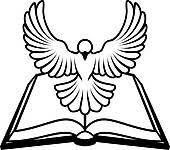 August 10, 20196344 Sperling AvenueBurnaby, BCBurnaby at WorshipSabbath School – 10:00 amAdults		   Back of SanctuaryTeens		       Fellowship HallJuniors & Primary		       Fellowship HallWorship Service – 11:00 am - 12:30 pm(During the worship service, please keep phones to vibrate mode or turned off)Welcome & Announcements	                  Sophia MaxwellHealth Nugget            Tithe & Offering                              Oakwood/Andrews/Loma Linda Univ*Praise Time 	                    Andello FamilyPrayer Time	                     Arthur Barrett Scripture Reading                                                                       Audrey RoyesSermon                                                                                             Benediction		                          Sunset Tonight: 8:37 pm	             Next Week: 8:25 pmHappy Sabbath! May this day of rest and the rest of the week be a blessing to you!AnnouncementsWelcome to Burnaby Fellowship!Welcome to all those visiting with us and to every member of our church family, and thank you for choosing to worship with us today! May you feel God’s presence as we worship together! Deer Lake SchoolDeer Lake School is presently seeking: a) Education Assistants (full-time). Persons interested in this position will provide support in the classroom and within the school community, helping students thrive. b) After School Caregivers (afternoons, approximately 15 hours per week) Monday to Friday. Persons interested in this position must love working directly with children, from Kindergarten to Gr. 7, and have the ability to engage them in pre-set activities each day.  Please visit deerlakeschool.ca for full job descriptions and details on how to apply.  Burnaby Fellowship Church Arlene Taylor a leading speaker on brain function will be presenting at the Burnaby Fellowship Church on November 30, 2019. Dr. Taylor is sometimes referred to as the brain guru, and specializes in simplification of this complex topic. For many years she has made it her mission to help individuals understand more about the brain in general and their own in particular. She delights in helping others learn how to thrive by design. Burnaby Fellowship ChurchPastor Ken Naidoo will be conducting a series of marriage seminars at the Burnaby Fellowship Church. If you would like to know how to build and maintain a strong healthy marriage these seminars are for you. Dates will be announced at a later time.Every Tuesday eveningPrayer Meeting at the Church (7:30 pm)August 10Soup and Buns after serviceAugust 17Fellowship Potluck after service